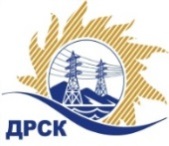 Акционерное Общество«Дальневосточная распределительная сетевая  компания»Протокол заседания Закупочной комиссии по вскрытию поступивших конвертовг. БлаговещенскСПОСОБ И ПРЕДМЕТ ЗАКУПКИ: запрос предложений в электронной форме на право заключения договора: Мероприятия по строительству и реконструкции для технологического присоединения потребителей, (в том числе ПИР) на территории филиала ЭС ЕАО. Закупка 10501-КС-КС ПИР СМР-2020-ДРСК р. 2.1.1 ГКПЗ 2020.Плановая стоимость закупки: 17 000 000.00 рублей без учета НДС.ОТМЕТИЛИ:В адрес Организатора закупки поступило 3 (три) заявки на участие в закупке.Вскрытие конвертов (открытие доступа к заявкам) было произведено автоматически средствами электронной торговой площадки: http://rushydro.roseltorg.ru.Дата и время начала процедуры вскрытия конвертов с заявками участников 15:00 (время местное) 10.10.2019.Место проведения процедуры вскрытия конвертов с заявками участников: на сайте Единой электронной торговой площадки (АО «ЕЭТП»), по адресу в сети «Интернет»: http://rushydro.roseltorg.ruВ конвертах обнаружены заявки следующих участников закупки:Секретарь комиссии 1 уровня АО «ДРСК»	М.Г. ЕлисееваКоврижкина Е.Ю.Тел. 397208№ 17/УКС-В10.10.2019№Наименование Участника, его адрес, ИНН и/или идентификационный номерДата и время регистрации заявки1ООО «Сельэлектрострой»ИНН/КПП 7901542241/790101001 ОГРН 113790100122609.10.2019 04:552ООО "АЛЬЯНС-ЭЛЕКТРОСЕРВИС"ИНН/КПП 7813610358/781301001 ОГРН 118784710559909.10.2019 10:233АО "Востоксельэлектросетьстрой"ИНН/КПП 2702011141/272501001 ОГРН 102270140394410.10.2019 05:30